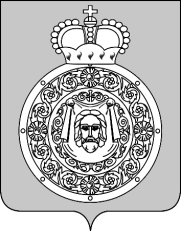 СОВЕТ ДЕПУТАТОВВоскресенского муниципального районаМосковской областиРЕШЕНИЕот 30.10.2015№ 255/17О внесении дополнения в решение Совета депутатов Воскресенского муниципального района Московской области от 26.06.2015 № 166/12 «О размере платы за содержание и ремонт жилого помещения для граждан, проживающих на территориях сельских поселений Ашитковское и Фединское Воскресенского муниципального района Московской области»	В соответствии с  ч. 4 статьи 158 Жилищного кодекса Российской Федерации и Федеральным законом от 06.10.2003 № 131-ФЗ «Об общих принципах организации местного самоуправления в Российской Федерации»	Совет депутатов Воскресенского муниципального района решил:1.Внести в  решение Совета депутатов Воскресенского муниципального района Московской области от 26.06.2015 № 166/12 «О размере платы за содержание и ремонт жилого помещения для граждан, проживающих на территориях сельских поселений Ашитковское и Фединское Воскресенского муниципального района Московской области» следующее дополнение:1.1. Пункт 1 после слов «многоквартирным домом» дополнить словами «размер платы за содержание и ремонт жилого помещения для собственников помещений  многоквартирных домов,  не принявших на общем собрании решения  об установлении размера платы за содержание жилого помещения», далее по тексту.2. Опубликовать настоящее решение в Воскресенской районной газете «Наше слово» и разместить на официальном сайте администрации Воскресенского муниципального района.3. Контроль за исполнением настоящего решения возложить на постоянную комиссию Совета по вопросам экономической политики, землепользования, промышленности, градостроительства, жилищно-коммунального хозяйства (Фролов Н.А.) и заместителя руководителя администрации Воскресенского муниципального района Высочина Ю.Н.Глава Воскресенского муниципального района                                                                          О.В. Сухарь